3e dag ± 10 km (7 juni 2023)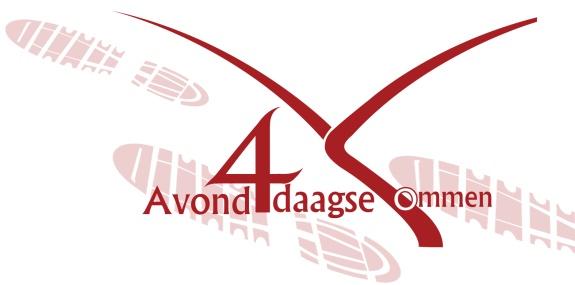 L.A.		Vanuit de kantine			R.A.		Brug over gelijk R.A	R.A.*		Op Haarsweg    	(wandelpad op)	L.A.		4e bospad  R.A.		1e BospadL.A.		2e Bospad        			R.D.		Op kruising 	 				R.D.		Bij slagboom								R.D.		Kruising 							R.A.		Kruising					L.A.		1e Bospad			R.A.		1e bospad					L.A.		Bij slagboom			L.A.		2e weg	R.A.		1e bospadR.A.		2e BospadSTEMPELPOST TRIMBAAN	L.A.		T-splitsingL.A.		SlagboomR.A.		kruising					 (Rotbrinkweg)L.A.		1e weg				          (Oude Vlierweg)R.A.		1e weg                 			 (Jeroen Boschstraat) L.A.		Fietspad					 (Slagenweg)		R.A.		1e weg       				 (Alteveerweg)                R.D.**	Kruising					 (Otmansweg)R.D*		Kruising					 (Arriervelds)L.A.		1e weg					 (Coevorderweg)L.A.		1e weg					 (Middenweg)	R.D.		Kruising       				 (Arriervlier/Middenweg)L.A.            KruisingR.D.**	Kruising                                           Arrierveld)L.A.            Einde zand/grintweg                    (Haarsweg)L.A.            Bij sportpark